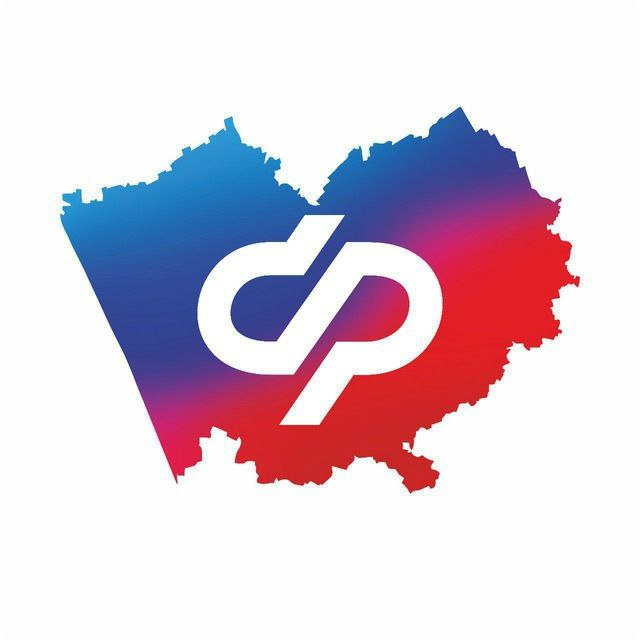 Коды бюджетной классификации по уплате штрафных санкций на обязательное социальное страхование на случай временной нетрудоспособности и в связи с материнством и от несчастных случаев на производстве и профессиональных заболеванийВнимание!!! Приказом Министерства финансов Российской Федерации от 29.06.2023 № 100н, вступившим в силу 15.08.2023, введены следующие коды бюджетной классификации (далее - КБК):Внимание: по требованиям об уплате задолженности с датой выставления до 15.08.2023 задолженность уплачивается по тем КБК, которые указаны в требовании об уплате задолженности!Убедительно просим страхователей внимательно заполнять все банковские реквизиты при оформлении платежных поручений.   797 1 02 12000 06 3000 160Штрафы по страховым взносам на обязательное социальное страхование от несчастных случаев на производстве и профессиональных заболеваний (штраф расчетный)797 1 16 10124 01 0300 140(по обязательствам до 15.08.2023 – штраф фиксированный до 2020 г.797 1 16 10124 01 0200 140)Доходы от денежных взысканий (штрафов), поступающие в счет погашения задолженности, образовавшейся до 1 января 2020 года, подлежащие зачислению в бюджет Фонда пенсионного и социального страхования Российской Федерации по нормативам, действовавшим в 2019 году (в части обязательного социального страхования на случай временной нетрудоспособности и в связи с материнством, а также от несчастных случаев на производстве и профессиональных заболеваний) - для перечисления задолженности по штрафам, предусмотренным Федеральными законами №  255-ФЗ и 125-ФЗ, образовавшейся до 1 января 2020 года.797 1 16 07090 06 0002 140(по обязательствам до 15.08.2023 – штраф фиксированный с 2020 г.797 1 16 07090 06 0000 140)Иные штрафы, неустойки, пени, уплаченные в соответствии с законом или договором в случае неисполнения или ненадлежащего исполнения обязательств перед Фондом пенсионного и социального страхования Российской Федерации (в части обязательного социального страхования на случай временной нетрудоспособности и в связи с материнством) - для перечисления штрафов, предусмотренных статьей 15.2 Федерального закона от 29 декабря 2006 г. № 255-ФЗ797 1 16 07090 06 0003 140(по обязательствам до 15.08.2023 – штраф фиксированный с 2020 г.797 1 16 07090 06 0000 140)Иные штрафы, неустойки, пени, уплаченные в соответствии с законом или договором в случае неисполнения или ненадлежащего исполнения обязательств перед Фондом пенсионного и социального страхования Российской Федерации (в части обязательного социального страхования от несчастных случаев на производстве и профессиональных заболеваний) - для перечисления штрафов, предусмотренных статьями 26.28, 26.31, 26.32, 26.33, 26.34 Федерального закона от 24 июля 1998 г. № 125-ФЗ797 1 16 01230 06 0002 140по обязательствам до 15.08.2023 – штраф административный797 1 16 01230 06 0000 140)Административные штрафы, установленные главой 15 Кодекса Российской Федерации об административных правонарушениях, за административные правонарушения в области финансов, налогов и сборов, страхования, рынка ценных бумаг (за исключением штрафов, указанных в пункте 6 статьи 46 Бюджетного кодекса Российской Федерации), выявленные должностными лицами Фонда пенсионного и социального страхования Российской Федерации (в части обязательного социального страхования на случай временной нетрудоспособности и в связи с материнством) - для перечисления административных штрафов, предусмотренных статьей 15.33 КоАП.797 1 16 01230 06 0003 140по обязательствам до 15.08.2023 – штраф административный797 1 16 01230 06 0000 140)Административные штрафы, установленные главой 15 Кодекса Российской Федерации об административных правонарушениях, за административные правонарушения в области финансов, налогов и сборов, страхования, рынка ценных бумаг (за исключением штрафов, указанных в пункте 6 статьи 46 Бюджетного кодекса Российской Федерации), выявленные должностными лицами Фонда пенсионного и социального страхования Российской Федерации (в части обязательного социального страхования от несчастных случаев на производстве и профессиональных заболеваний) - для перечисления административных штрафов, предусмотренных частью 2 статьи 15.10 и статьями 15.32, 15.33 КоАП.